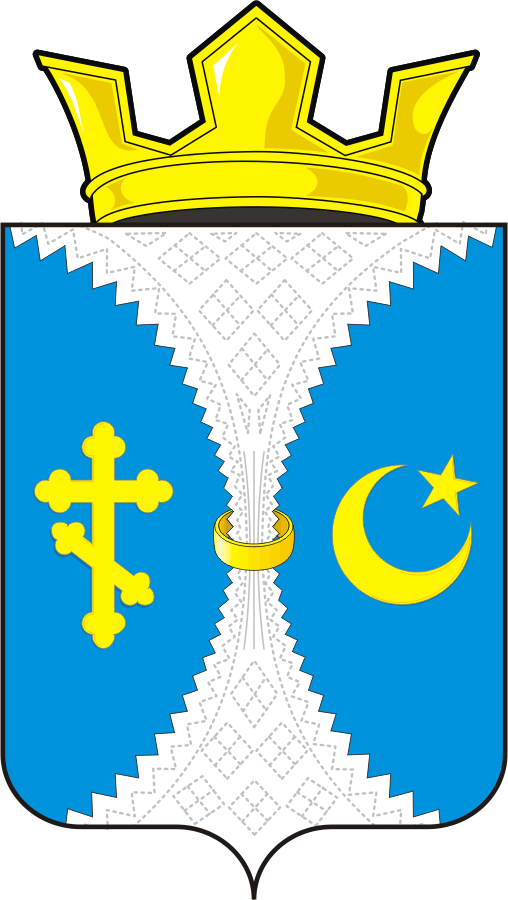 АДМИНИСТРАЦИЯМУНИЦИПАЛЬНОГООБРАЗОВАНИЯЖЕЛТИНСКИЙ СЕЛЬСОВЕТ
САРАКТАШСКОГО РАЙОНА
ОРЕНБУРГСКОЙ ОБЛАСТИПОСТАНОВЛЕНИЕ27.11.2019  № 160-пс.ЖелтоеО проведении публичных слушанийВ соответствии с Федеральным законом от 06.10.2003 № 131-ФЗ  «Об общих принципах организации местного самоуправления  в  Российской Федерации», ст. 14, 58, 59  Устава муниципального образования Желтинский сельсовет Саракташского района Оренбургской области, Положением о публичных слушаниях, утвержденным решением Совета депутатов МО Желтинский сельсовет от 30.03.2011 № 24:1. Опубликовать проект решения о бюджете муниципального образования Желтинский сельсовет на 2020 год и  на  плановый  период 2021 и 2022 годов путем размещения его на официальном сайте администрации МО Желтинский сельсовет.2. Провести в зале администрации сельсовета по адресу : с.Желтое, ул. Советская, д. 19 публичные слушания по проекту решения  о бюджете муниципального образования Желтинский сельсовет  на 2020 год и  на  плановый  период  2021 и 2022 годов,  13 декабря 2019 года в 18.00 часов.3. Предложить всем заинтересованным лицам принять участие в данных публичных слушаниях и направлять не позднее, чем до 12  декабря 2019 года письменные предложения по данному вопросу.4. Для подготовки и проведения публичных слушаний создать рабочую группу в составе:- Минкин Радик Загитович, глава МО Желтинский сельсовет,- Табакова Роза Музафаровна, заместитель председателя  Совета депутатов Желтинского сельсовета (по согласованию),- Карсанова Зульфия Байкаловна, председатель постоянной комиссии, депутат Совета депутатов Желтинского сельсовета (по согласованию),- Мухамедьярова Алина Вадимовна, специалист 1 категории  администрации Желтинского сельсовета5. Поручить рабочей группе сельсовета провести  мероприятия, отработать поступившие в ходе публичных слушаний предложения и замечания с учетом законодательства и представить проект на рассмотрение Совета депутатов сельсовета и главе сельсовета.6. Контроль за исполнением настоящего постановления оставляю за собой.7. Настоящее постановление вступает в силу после его подписания и подлежит  размещению на официальном сайте  администрации МО Желтинский сельсовет в сети Интернет. Глава сельсовета                                                                                Р.З. МинкинРазослано:  администрации сельсовета, администрации  Саракташского  района, прокуратуре района, официальный сайт администрации сельсовета